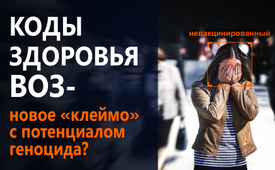 Коды здоровья ВОЗ – новое «клеймо» с потенциалом геноцида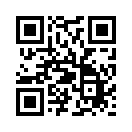 По инициативе ВОЗ с января 2023 года действуют коды состояния здоровья и прививок против Covid. В зависимости от кода могут быть ограничения на поездки и т.д. Неужели есть угроза особого обращения и исключения вплоть до геноцида?С января 2023 года по инициативе ВОЗ существуют коды состояния здоровья и прививок от ковида. В зависимости от кодов могут быть введены ограничения на поездки и т.п. Неужели есть угроза особого обращения и исключения вплоть до геноцида?
Теперь становится интересно: на саммите G20 в 2022 году главы государств и правительств 20 крупнейших экономических систем объявили о следующей общей цели: на основе стандартов ВОЗ будет введена глобальная система цифровых паспортов прививок. Только те, у кого на мобильном телефоне будет цифровой паспорт прививок, смогут совершать международные поездки. Главный советник ВЭФ Юваль Ной Харари уже заявил, что эта технология мониторинга будет установлена не только на мобильном телефоне, но и "под кожей" на следующем этапе. 
Целые группы населения, например, не вакцинированные и не в полной мере вакцинированные, могут быть исключены из повседневной жизни. Все, что для этого потребуется - объявить "международную чрезвычайную ситуацию в области здравоохранения", как это предусмотрено в новом законе ВОЗ о пандемиях. Здесь мы имеем дело с вопиющим вмешательством в частную жизнь, а по сути дела, с попиранием прав человека.
В связи с этими кодами в начале февраля 2023 года стало известно, что личные дела учителей Нью-Йорка, не сделавших прививки, получили особую отметку. Это привело к тому, что их отпечатки пальцев отправили в ФБР и Департамент уголовного правосудия Нью-Йорка. Цель этого до сих пор неясна. Но у бывшего учителя государственной школы Майкла Кейна, основателя организации "Учителя за выбор", есть подозрение. А именно, что не вакцинированные учителя в Нью-Йорке должны рассматриваться как "правые экстремисты" или даже "террористы" - дословная цитата Кейна.
Однако любое такое особое отношение к этническим группам запрещено Уставом ООН. Причина очевидна: клеймение евреев в нацистской Германии при помощи "еврейской звезды", которую евреи должны были носить на видном месте, неизбежно повлекло за собой преследование евреев. Под этим впечатлением после Второй мировой войны нации пришли к специальному соглашению. В Конвенции ООН от 9 декабря 1948 года не только геноцид, но уже и все его предварительные стадии были признаны наказуемыми преступлениями. Это может быть особое обращение с этническими группами, разрушающее их существование и наносящее психологический ущерб. Этот пункт был также включен в Уголовный кодекс Германии 9 августа 1954 года как § 220a. 
Разве не целесообразно решительно настаивать на этих правах на свободу и самоопределение?
Не следует ли отменить это навязанное ВОЗ клеймо, пока не грянул очередной геноцид, на этот раз против группы не вакцинированных?от hmИсточники:Ärzte-Code für Ungeimpfte
https://axelkra.us/sonderbericht-aerzteschaft-fuehrt-digitalen-who-diagnosecode-fuer-ungeimpfe-ein-leo-hohmann/

Die Bundesregierung verfolgt die Ungeimpften
https://uncutnews.ch/die-bundesregierung-verfolgt-die-ungeimpften/

Z28.310 - der Code für Covid-Ungeimpfte - Interview mit Dr. Wolfgang Wodarg
https://www.youtube.com/watch?v=dts8GnAb3T0

Ende des freien Willens / der Chip unter der Haut
https://www.youtube.com/watch?v=o5RbjyicHTU

Übereinkommen über die Verhütung und Bestrafung des Völkermordes 
https://www.un.org/Depts/german/uebereinkommen/ar260-a-iii-dbgbl.pdfМожет быть вас тоже интересует:---Kla.TV – Другие новости ... свободные – независимые – без цензуры ...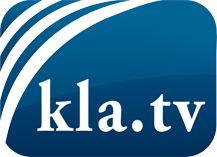 О чем СМИ не должны молчать ...Мало слышанное от народа, для народа...регулярные новости на www.kla.tv/ruОставайтесь с нами!Бесплатную рассылку новостей по электронной почте
Вы можете получить по ссылке www.kla.tv/abo-ruИнструкция по безопасности:Несогласные голоса, к сожалению, все снова подвергаются цензуре и подавлению. До тех пор, пока мы не будем сообщать в соответствии с интересами и идеологией системной прессы, мы всегда должны ожидать, что будут искать предлоги, чтобы заблокировать или навредить Kla.TV.Поэтому объединитесь сегодня в сеть независимо от интернета!
Нажмите здесь: www.kla.tv/vernetzung&lang=ruЛицензия:    Creative Commons License с указанием названия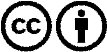 Распространение и переработка желательно с указанием названия! При этом материал не может быть представлен вне контекста. Учреждения, финансируемые за счет государственных средств, не могут пользоваться ими без консультации. Нарушения могут преследоваться по закону.